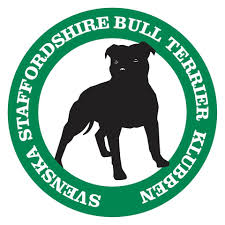 Välkomna att tävla klubbmästerskap i lydnad på rasspecialen i Gränna 2022Startklass – klass 3Lördag den 2/7 med start ca kl. 08.00Alla är lika hjärtligt välkomna oavsett om man precis börjat träna eller har tränat och tävlat en längre tid. Anmälan görs till Erika Frössling på mejl erika_boxer@hotmail.comInformationen vi behöver i din anmälan är:Ditt namnHundens tilltalsnamn samt reg.namn och nummer.Vilken klass du ska tävla i.Senast den 3/6Tävlingen är inofficiell men vi tävlar enligt SBK:s regler.Domare: Ulf TillströmVarmt välkomna!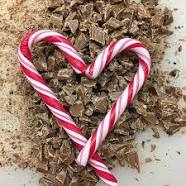 